แบบ สขร.1สรุปผลการดำเนินการจัดการจัดซื้อจัดจ้างในรอบเดือน  ธันวาคม พ.ศ.2566ชื่อ สถานีตำรวจภูธรพระธาตุช่อแฮ จังหวัดแพร่วันที่  1 เดือน มกราคม พ.ศ. 2567                              ตรวจแล้ว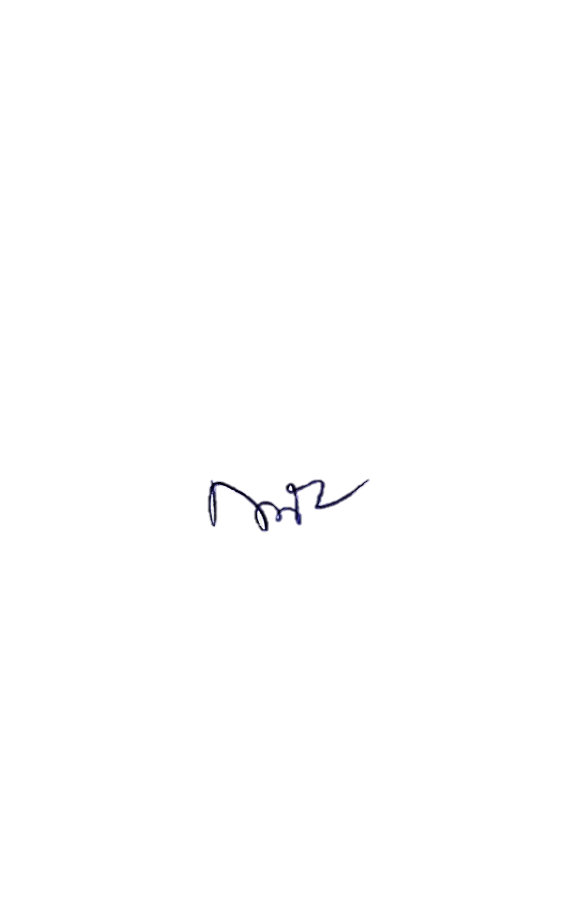 พ.ต.ท.หญิง                                         ( กิตติยา  วรวัฒน์ )                                         สว.อก.สภ.พระธาตุช่อแฮลำดับงานที่จัดซื้อหรือจัดจ้างวงเงินจัดซื้อหรือจัดจ้าง(บาท)ราคากลาง(บาท)วิธีซื้อหรือจ้างรายชื่อผู้เสนอราคาและราคาที่เสนอผู้ได้รับคัดเลือกและราคที่ตกลงซื้อจ้างเหตุผลที่คัดเลือกโดยสรุปเลขที่และวันที่ของสัญญาหรือข้อตกลงในการซื้อหรือจ้าง1จัดซื้อน้ำมันเชื้อเพลิงเดือน ธ.ค.6637,99037,990วิธีฉพาะเจาะจง  บริษัท พลกฤตเซอร์วิสเอ็นเนอร์ยี่จำกัดบริษัท พลกฤตเซอร์วิสเอ็นเนอร์ยี่จำกัดมีความสะดวก อยู่ใกล้6/2567ลง 30 พ.ย.662จ้างประกอบเลี้ยงอาหารผู้ต้องหาเดือน ธ.ค.66125 125 วิธีฉพาะเจาะจง  นางพนม รุ่งนภาพันธุ์-มีความสะดวก อยู่ใกล้5/2567ลง 28 พ.ย.663จ้างประกอบเลี้ยงอาหารอบรมค้นหาผู้เสพยาเสพติด,การแจ้งภัยทางออนไลน์2,8502,850วิธีฉพาะเจาะจงนางพนม รุ่งนภาพันธุ์-มีความสะดวก อยู่ใกล้7/2567ลง 21 ธ.ค.66